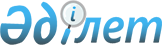 "Ақмола облысы бойынша мектепке дейiнгi тәрбие мен оқытуға мемлекеттiк бiлiм беру тапсырысын, ата-ана төлемақысының мөлшерін бекiту туралы" Ақмола облысы әкімдігінің 2022 жылғы 8 ақпандағы № А-2/60 қаулысына өзгерістер енгізу туралыАқмола облысы әкімдігінің 2023 жылғы 1 наурыздағы № А-2/68 қаулысы. Ақмола облысының Әділет департаментінде 2023 жылғы 2 наурызда № 8516-03 болып тіркелді
      Ақмола облысының әкімдігі ҚАУЛЫ ЕТЕДІ:
      1. "Ақмола облысы бойынша мектепке дейiнгi тәрбие мен оқытуға мемлекеттiк бiлiм беру тапсырысын, ата-ана төлемақысының мөлшерін бекiту туралы" Ақмола облысы әкімдігінің 2022 жылғы 8 ақпандағы №А-2/60 қаулысына (Нормативтік құқықтық актілерді мемлекеттік тіркеу тізілімінде № 26811 болып тіркелген) келесі өзгерістер енгізілсін:
      2-тармақ жаңа редакцияда жазылсын:
      "2. Осы қаулының орындалуын бақылау Ақмола облысы әкімінің жетекшілік ететін орынбасарына жүктелсін.";
      көрсетілген қаулымен бекітілген Ақмола облысы бойынша мектепке дейiнгi тәрбие мен оқытуға мемлекеттiк бiлiм беру тапсырысы, ата-ана төлемақысының мөлшері осы қаулының қосымшасына сәйкес жаңа редакцияда жазылсын.
      2. Осы қаулы оның алғашқы ресми жарияланған күнінен кейін күнтізбелік он күн өткен соң қолданысқа енгізіледі және 2023 жылғы 1 қаңтардан бастап туындаған құқықтық қатынастарға қолданылады. Ақмола облысы бойынша мектепке дейiнгi тәрбие мен оқытуға мемлекеттiк бiлiм беру тапсырысы, ата-ана төлемақысының мөлшері
					© 2012. Қазақстан Республикасы Әділет министрлігінің «Қазақстан Республикасының Заңнама және құқықтық ақпарат институты» ШЖҚ РМК
				
      Ақмола облысының әкімі

Е.Маржикпаев
Ақмола облысы әкімдігінің
2023 жылғы 1 наурыздағы
№ А-2/68 қаулысына
қосымшаАқмола облысы әкімдігінің
2022 жылғы 8 ақпандағы
№ А-2/60 қаулысымен
бекітілген
Мектепке дейінгі тәрбие мен оқытуға мемлекеттік білім беру тапсырысы
Мектепке дейінгі тәрбие мен оқытуға мемлекеттік білім беру тапсырысы
Мектепке дейінгі тәрбие мен оқытуға мемлекеттік білім беру тапсырысы
Мектепке дейінгі тәрбие мен оқытуға мемлекеттік білім беру тапсырысы
Мектепке дейінгі тәрбие мен оқытуға мемлекеттік білім беру тапсырысы
Мектепке дейінгі тәрбие мен оқытуға мемлекеттік білім беру тапсырысы
Мектепке дейінгі тәрбие мен оқытуға мемлекеттік білім беру тапсырысы
Елді мекен
Тәрбиеленушілер саны
Мемлекеттік және жеке меншік мектепке дейінгі ұйымдарда мектепке дейінгі топтардың түрлері және айына бір тәрбиеленушіге жұмсалатын шығындардың орташа құны (теңге)
Мемлекеттік және жеке меншік мектепке дейінгі ұйымдарда мектепке дейінгі топтардың түрлері және айына бір тәрбиеленушіге жұмсалатын шығындардың орташа құны (теңге)
Мемлекеттік және жеке меншік мектепке дейінгі ұйымдарда мектепке дейінгі топтардың түрлері және айына бір тәрбиеленушіге жұмсалатын шығындардың орташа құны (теңге)
Мемлекеттік және жеке меншік мектепке дейінгі ұйымдарда мектепке дейінгі топтардың түрлері және айына бір тәрбиеленушіге жұмсалатын шығындардың орташа құны (теңге)
Мемлекеттік және жеке меншік мектепке дейінгі ұйымдарда мектепке дейінгі топтардың түрлері және айына бір тәрбиеленушіге жұмсалатын шығындардың орташа құны (теңге)
Елді мекен
Тәрбиеленушілер саны
болу режимі 10,5 сағаттық топта
болу режимі 9 сағаттық топта
санаторлы топта
түзету түріндегі топта
жарты күн болатын топта
Қала
17615
46 189 теңге
42 674 теңге
68 404 теңге
81 864 теңге
20 202 теңге
Ауыл
17426
50 933 теңге
46 891 теңге
76 311 теңге
91 748 теңге
22 310 теңге
Педагогтардың педагогикалық шеберлігінің біліктілігі болған жағдайда мемлекеттік-жекешелік әріптестік жобалары бойынша сенімгерлік басқаруға берілген мемлекеттік мектепке дейінгі ұйымдарда мектепке дейінгі топтардың түрлері және бір оқушыға шаққандағы шығындардың орташа құны (теңге)
Педагогтардың педагогикалық шеберлігінің біліктілігі болған жағдайда мемлекеттік-жекешелік әріптестік жобалары бойынша сенімгерлік басқаруға берілген мемлекеттік мектепке дейінгі ұйымдарда мектепке дейінгі топтардың түрлері және бір оқушыға шаққандағы шығындардың орташа құны (теңге)
Педагогтардың педагогикалық шеберлігінің біліктілігі болған жағдайда мемлекеттік-жекешелік әріптестік жобалары бойынша сенімгерлік басқаруға берілген мемлекеттік мектепке дейінгі ұйымдарда мектепке дейінгі топтардың түрлері және бір оқушыға шаққандағы шығындардың орташа құны (теңге)
Педагогтардың педагогикалық шеберлігінің біліктілігі болған жағдайда мемлекеттік-жекешелік әріптестік жобалары бойынша сенімгерлік басқаруға берілген мемлекеттік мектепке дейінгі ұйымдарда мектепке дейінгі топтардың түрлері және бір оқушыға шаққандағы шығындардың орташа құны (теңге)
Педагогтардың педагогикалық шеберлігінің біліктілігі болған жағдайда мемлекеттік-жекешелік әріптестік жобалары бойынша сенімгерлік басқаруға берілген мемлекеттік мектепке дейінгі ұйымдарда мектепке дейінгі топтардың түрлері және бір оқушыға шаққандағы шығындардың орташа құны (теңге)
болу режимі 10,5 сағаттық топта
болу режимі 10,5 сағаттық топта
санаторлы топта
түзету түріндегі топта
түзету түріндегі топта
Қала
1453
48 450 теңге
48 450 теңге
68 404 теңге
81 864 теңге
81 864 теңге
Ауыл
137
53 759 теңге
53 759 теңге
76 311 теңге
91 748 теңге
91 748 теңге
Бір тәрбиеленушіге айына ата-ана төлемақысының мөлшері (теңге)
Бір тәрбиеленушіге айына ата-ана төлемақысының мөлшері (теңге)
Бір тәрбиеленушіге айына ата-ана төлемақысының мөлшері (теңге)
Бір тәрбиеленушіге айына ата-ана төлемақысының мөлшері (теңге)
Бір тәрбиеленушіге айына ата-ана төлемақысының мөлшері (теңге)
Бір тәрбиеленушіге айына ата-ана төлемақысының мөлшері (теңге)
Бір тәрбиеленушіге айына ата-ана төлемақысының мөлшері (теңге)
3 жасқа дейін
3 жасқа дейін
3 жастан бастап 1-сыныпқа қабылданғанға дейін
3 жастан бастап 1-сыныпқа қабылданғанға дейін
3 жастан бастап 1-сыныпқа қабылданғанға дейін
жарты күн болатын топта
жарты күн болатын топта
12 450,23 теңге
12 450,23 теңге
15 529,32 теңге
15 529,32 теңге
15 529,32 теңге
7 764,66 теңге
7 764,66 теңге